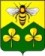 АДМИНИСТРАЦИЯ САНДОВСКОГО МУНИЦИПАЛЬНОГО ОКРУГАТверская областьПОСТАНОВЛЕНИЕ24.05.2024                                           п. Сандово                                       №  98Об установлении особого противопожарногорежима на территории Сандовскогомуниципального округа      В связи с повышением пожарной опасности на территории Сандовского муниципального округа и в соответствии  с Федеральным законом от 21.12.1994 №69-ФЗ «О пожарной безопасности», Федеральным законом от 06.10.2003 №131-ФЗ «Об общих принципах организации местного самоуправления в Российской Федерации», постановлением Правительства РФ от 16.09.2020 №1479 «Об утверждении Правил противопожарного режима в Российской Федерации», Уставом Сандовского муниципального округа, в целях принятия дополнительных мер для обеспечения пожарной безопасности, борьбы с пожарами и предупреждения гибели людей в пожароопасный период  Администрация Сандовского муниципального округаПОСТАНОВЛЯЕТ:	1. Установить особый противопожарный режим на территории Сандовского муниципального округа на период с 25 мая до 09 июня 2024 года.	2.Рекомендовать Сандовскому отделу лесного хозяйства ГКУ «Краснохолмское лесничество Тверской области» (Белов С.А.):	а) при установлении IV-V классов пожарной опасности вводить ограничения пребывания граждан в лесах и въезда в них транспортных средств на территории муниципального округа, за  исключением лиц, осуществляющих противопожарные мероприятия и тушение лесных пожаров в соответствии с Лесным кодексом Российской Федерации;	б) информировать население муниципального округа о введении ограничения.	3.Рекомендовать Сандовскому обществу охотников и рыболовов, охотхозяйству  «Кувшинки»,  охотхозяйству  «Егерь»  (Крылов А.А., Ковалев А.А., Бобкин М.И.)	а) привлекать охотников к профилактической работе, проводимой в условиях особого противопожарного режима;	б) предоставлять информацию о пожарной обстановке в МКУ «ЕДДС Сандовского муниципального округа»;	в) обеспечить выполнение плана мероприятий по противопожарному обустройству предоставленной в пользование территории.	4. Рекомендовать Сандовскому пункту полиции (Воробьев А.В) принять меры по соблюдению запрета на посещение гражданами лесов на территории Сандовского муниципального округа в целях пожарной безопасности на период действия особого противопожарного режима.	5. Территориальным отделам Администрации Сандовского муниципального округа:	а) усилить контроль за обеспечением первичных мер пожарной безопасности территориальных отделов;	б) привлекать  добровольные пожарные дружины для локализации пожаров;	в) организовать патрулирование населенных пунктов в целях ограничения случаев разведения костров и проведения пожароопасных работ, предупреждения возникновения пожаров, в том числе с участием членов добровольных пожарных дружин и силами населения;	г) обеспечить подготовку имеющейся водовозной и землеройной техники для возможного  использования в тушении пожаров;	д) принять меры по:- запрету сжигания сухой травы (сельскохозяйственных палов)-созданию в соответствии с требованиями пожарной безопасности минерализованных полос и удалению (сбору) сухой растительности;-усилению охраны объектов, непосредственно обеспечивающих жизнедеятельность населения;-информированию населения об установленных требованиях к обеспечению пожарной безопасности, в том числе к пользованию открытым огнем.	6.Рекомендовать редакции газеты «Сандовские вести» (Оличевой С.А.)  информировать население:	а) об установлении особого противопожарного режима на территории Сандовского муниципального округа;	б) о введении и об отмене ограничения пребывания граждан в лесах и въезда в них транспортных средств в целях обеспечения пожарной безопасности.	7. Контроль за выполнением настоящего постановления оставляю за собой.	8. Настоящее постановление вступает в силу со дня его подписания и подлежит официальному опубликованию.   Глава  Сандовского муниципального округа                                   О.Н. Грязнов  